ФЕДЕРАЛЬНОЕ АГЕНТСТВО ЖЕЛЕЗНОДОРОЖНОГО ТРАНСПОРТА Федеральное государственное бюджетное образовательное учреждение высшего образования«Петербургский государственный университет путей сообщения Императора Александра I»(ФГБОУ ВО ПГУПС)Кафедра «Экономическая теория»РАБОЧАЯ ПРОГРАММАдисциплины«ЭКОНОМИКА» (Б1.Б.10)специальности23.05.05 «Системы обеспечения движения поездов» по специализации «Электроснабжение железных дорог» Форма обучения – очная, заочнаяСанкт-Петербург2018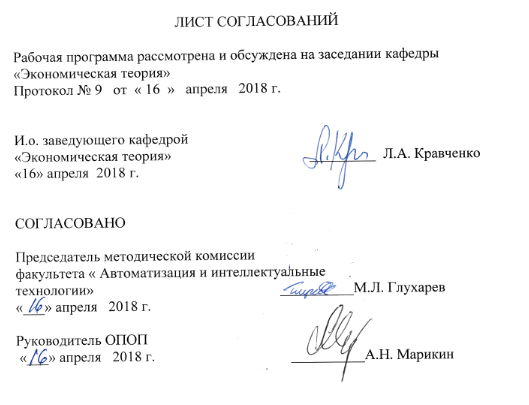 ЛИСТ СОГЛАСОВАНИЙРабочая программа рассмотрена и обсуждена на заседании кафедры «Экономическая теория»Протокол № 9   от  « 16  »   апреля   2018 г. И.о. заведующего кафедрой«Экономическая теория»                                  _________  Л.А. Кравченко	«16» апреля  2018 г.		СОГЛАСОВАНОПредседатель методической комиссии  факультета « Автоматизация и интеллектуальные технологии»                                                      __________М.Л. Глухарев«___» апреля   2018 г.		 Руководитель ОПОП  «___» апреля   2018 г.	                                   __________А.Н. Марикин 1. Цели и задачи дисциплиныРабочая программа составлена в соответствии с ФГОС ВО, утвержденным «17» октября 2016г., приказ № 1296 по специальности 23.05.05 «Системы обеспечения движения поездов», по дисциплине «Экономика».Целью изучения дисциплины является формирование компетенций, указанных в разделе 2 рабочей программы.Для достижения поставленной цели решаются следующие задачи:- приобретение знаний, указанных в разделе 2 рабочей программы; - приобретение умений, указанных в разделе 2 рабочей программы;- приобретение навыков, указанных в разделе 2 рабочей программы2. Перечень планируемых результатов обучения по дисциплине, соотнесенных с планируемыми результатами освоения основной профессиональной образовательной программыПланируемыми результатами обучения по дисциплине являются: приобретение знаний, умений, навыков.В результате освоения дисциплины обучающийся должен:ЗНАТЬ:– базовые положения экономической теории и экономических систем;– экономические основы производства и финансовой деятельности предприятия;– основные положения и методы социальных, гуманитарных и экономических наук при решении профессиональных задач.УМЕТЬ:– использовать основные экономические категории и экономическую терминологию при принятии профессиональных решений; – понимать и анализировать экономические проблемы и общественные процессы, готовность быть активным субъектом экономической деятельностиВЛАДЕТЬ:- основами рыночной экономики.Приобретенные знания, умения, навыки, характеризующие формирование компетенций, осваиваемые в данной дисциплине, позволяют решать профессиональные задачи, приведенные в соответствующем перечне по видам профессиональной деятельности в п. 2.4 общей характеристики основной профессиональной образовательной программы (ОПОП). Изучение дисциплины направлено на формирование следующих общекультурных компетенций (ОК):способность понимать и анализировать экономические проблемы и общественные процессы, готовность быть активным субъектом экономической деятельности (ОК-9);способность использовать основные положения и методы социальных, гуманитарных и экономических наук при решении профессиональных задач (ОК-11).Область профессиональной деятельности обучающихся, освоивших данную дисциплину, приведена в п. 2.1 общей характеристики ОПОП.Объекты профессиональной деятельности обучающихся, освоивших данную дисциплину, приведены в п. 2.2 общей характеристики ОПОП.3. Место дисциплины в структуре основной профессиональной образовательной программыДисциплина «Экономика» (Б1.Б.10) относится к базовой части и является обязательной.4. Объем дисциплины и виды учебной работыДля очной формы обучения: Примечание: Э – экзаменДля заочной формы обучения: Примечание: КЛР – контрольная работа,  Э – экзамен5. Содержание и структура дисциплины5.1 Содержание дисциплины5.2 Разделы дисциплины и виды занятийДля очной формы обучения: Для заочной формы обучения: 6. Перечень учебно-методического обеспечения для самостоятельной работы обучающихся по дисциплине7. Фонд оценочных средств для проведения текущего контроля успеваемости и промежуточной аттестации обучающихся по дисциплинеФонд оценочных средств по дисциплине является неотъемлемой частью рабочей программы и представлен отдельным документом, рассмотренным на заседании кафедры и утвержденным заведующим кафедрой.8. Перечень основной и дополнительной учебной литературы, нормативно-правовой документации и других изданий, необходимых для освоения дисциплины8.1 Перечень основной учебной литературы, необходимой для освоения дисциплины1.	Гребенников, П.И. Экономика : учебник для академического бакалавлиата / П. И. Гребенников, Л. С. Тарасевич. — 4-е изд., перераб. и доп. — М. : Издательство Юрайт, 2018. — 309 с. — (Серия : Бакалавр. Академический курс). — ISBN 978-5-9916-5642-9https://biblio-online.ru/book/D55C6954-C1D5-4B31-9C5F-F595181A9B94/ekonomika ;2.Казанская, Лилия Фаатовна. Экономика транспортной организации [Текст] : учебное пособие / Л. Ф. Казанская, И.А. Щербанюк, В. М. Артимович ; ФГБОУ ВО ПГУПС. - Санкт-Петербург : ФГБОУ ВО ПГУПС, 2018. - 99 с. : ил., табл. - Библиогр.: с. 96. - ISBN 978-5-7641-1120-9 ;3. Коршунов В.В. Экономическая теория (для не-экономистов): учебник для вузов. М.: Издательство Юрайт, 2018. 219с. [Электронный ресурс]. Режим доступа: https://biblio-online.ru/viewer/F05B8F27-4A19-407C-815D-C66502D059C2/ekonomicheskaya-teoriya-dlya-ne-ekonomistov#page/1 ;4. Борисов Е.Ф. Экономика: учебник и практикум. М.: Издательство Юрайт, 2018. 383с. Режим доступа: https://biblio-online.ru/viewer/13E2B33A-FA69-4D05-A998-4098FBBC1EAE/ekonomika#page/1 .8.2 Перечень дополнительной учебной литературы, необходимой для освоения дисциплиныЗачесова Г.М., Синицына Г.И. Экономическая теория в графиках и формулах: учебное пособие. СПб: ПГУПС, 2014. - 43с.;Экономика: общий курс: учебное пособие. Ч.2. - 2-е изд., перераб. и доп. /под ред. Г.М. Зачесовой. - СПб: ПГУПС, 2013. - 156с.;Смешанная экономика. Теория. Опыт. Практика: монография/Л.С. Глухарев, Г.М. Зачесова, А.А. Лапинскас, М.С. Боциева. – СПб.: ФГБОУ ВПО ПГУПС, 2014. – 285с.;8.3 Перечень нормативно-правовой документации, необходимой для освоения дисциплиныГражданский Кодекс РФ. чч. I,II,III, IV;ФЗ РФ от 19.02.91г. №1032-1 «О занятости населения в РФ». М.: «Российская газета» от  06.05.1996 №84, в Собрании законодательства РФ от 22.04.1996 №17 ст. 1915;ФЗ от 24.07.2007г. №209-ФЗ «О развитии малого и среднего предпринимательства в Российской Федерации». М.: «Российская газета» от  31.07.2007 №164, «Парламентская газета» от 09.08.2007 № 99-101, в Собрании законодательства РФ от 30.07.2007 № 31 ст. 4006;ФЗ от 26.12.1995 № 208-ФЗ «Об акционерных обществах». М.: «Российская газета» от 29.12.1995 №248, в Собрании законодательства РФ от 01.01.1996 № 1 ст. 1.;ФЗ от 10.07.2002г. №86-ФЗ «О Центральном Банке Российской Федерации». М.: «Парламентская газета» от 13.07.2002 № 131-132, «Российская газета» от 13.07.2002 №127, в Собрании законодательства РФ от 15.07.2002 №28, ст. 2790.8.4 Другие издания, необходимые для освоения дисциплины.«ЭКОНОМИКА» Методические рекомендации для практических занятий по направлению подготовки 08.03.01 «Строительство» профиль «Автомобильные дороги и аэродромы» [электронный ресурс], режим доступа: http://sdo.pgups.ru / (для доступа к полнотекстовым документам требуется авторизация). «ЭКОНОМИКА» Методические рекомендации по организации самостоятельной работы обучающихся по направлению подготовки 08.03.01 «Строительство» профиль «Автомобильные дороги и аэродромы» [электронный ресурс], режим доступа: http://sdo.pgups.ru (для доступа к полнотекстовым документам требуется авторизация).Журнал «Вопросы экономики»;«Российский экономический журнал»;Журнал «Экономист».9.Перечень ресурсов информационно-телекоммуникационной сети «Интернет», необходимых для освоения дисциплиныЛичный кабинет обучающегося и электронная информационно-образовательная среда. [Электронный ресурс]. – Режим доступа: http://sdo.pgups.ru / (для доступа к полнотекстовым документам требуется авторизация).Электронно-библиотечная система ЛАНЬ [Электронный ресурс]. Режим доступа: https://e.lanbook.com (для доступа к полнотекстовым документам требуется авторизация)Электронная библиотека ЮРАЙТ. Режим доступа: https://biblioline.ru/ (для доступа к полнотекстовым документам требуется авторизация).Электронно-библиотечная система ibooks.ru («Айсбукс»). Режим доступа: https://ibooks.ru/home.php?routine=bookshelf (для доступа к полнотекстовым документам требуется авторизация)Электронная библиотека «Единое окно к образовательным ресурсам». Режим доступа: http://window.edu.ru - свободныйИнтернет – портал Правительства Российской Федерации [Электронный ресурс]. Режим доступа: http://www.government.ruМинистерство экономического развития Российской Федерации [Электронный ресурс]. Режим доступа: http://www.economy.gov.ru Архив номеров журнала «Eсonomics» (Статьи в свободным доступе архива) [Электронный ресурс]. Режим доступа: https://economic-theory.com/blizhajshij-nomer/ekonomicheskaya-teoriya.html  - свободный — Загл. с экрана. Архив номеров журнала «Экономист» [Электронный ресурс]. Режим доступа: http://www.economist.com.ru/archive.htm  - свободный — Загл. с экрана. Архив номеров журнала «Экономика и предпринимательство» [Электронный ресурс]. Режим доступа: http://www.intereconom.com/archive.html -свободный — Загл. с экрана.10. Методические указания для обучающихся по освоению дисциплиныПорядок изучения дисциплины следующий:Освоение разделов дисциплины производится в порядке, приведенном в разделе 5 «Содержание и структура дисциплины». Обучающийся должен освоить все разделы дисциплины с помощью учебно-методического обеспечения, приведенного в разделах 6, 8 и 9 рабочей программы. Обучающийся должен представить материалы, необходимые для оценки знаний, умений, навыков, предусмотренные текущим контролем, характеризующие формирование компетенций при изучении дисциплины (см. фонд оценочных средств по дисциплине).По итогам текущего контроля по дисциплине, обучающийся должен пройти промежуточную аттестацию (см. фонд оценочных средств по дисциплине).11. Перечень информационных технологий, используемых при осуществлении образовательного процесса по дисциплине, включая перечень программного обеспечения и информационных справочных системПеречень информационных технологий, используемых при осуществлении образовательного процесса по дисциплине:технические средства (компьютерная техника, наборы демонстрационного оборудования);методы обучения с использованием информационных технологий (демонстрация мультимедийных материалов);электронная информационно-образовательная среда Петербургского государственного университета путей сообщения Императора Александра I. Режим доступа:  http://sdo.pgups.ru ; Интернет-сервисы и электронные ресурсы (поисковые системы, электронная почта, онлайн-энциклопедии и справочники, электронные учебные и учебно-методические материалы согласно п. 9 рабочей программы);ежегодно обновляемый необходимый комплект лицензионного программного обеспечения, установленного на технических средствах, размещенных в специальных помещениях и помещениях для самостоятельной работы:операционная система Windows;MS Office;Антивирус Касперский.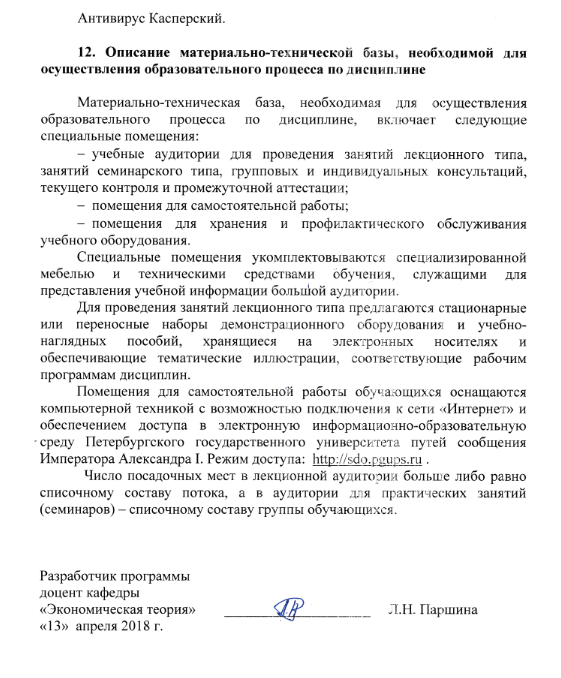 12. Описание материально-технической базы, необходимой для осуществления образовательного процесса по дисциплинеМатериально-техническая база, необходимая для осуществления образовательного процесса по дисциплине, включает следующие специальные помещения:учебные аудитории для проведения занятий лекционного типа, занятий семинарского типа, групповых и индивидуальных консультаций, текущего контроля и промежуточной аттестации;помещения для самостоятельной работы;помещения для хранения и профилактического обслуживания учебного оборудования. Специальные помещения укомплектовываются специализированной мебелью и техническими средствами обучения, служащими для представления учебной информации большой аудитории. Для проведения занятий лекционного типа предлагаются стационарные или переносные наборы демонстрационного оборудования и учебно-наглядных пособий, хранящиеся на электронных носителях и обеспечивающие тематические иллюстрации, соответствующие рабочим программам дисциплин.Помещения для самостоятельной работы обучающихся оснащаются компьютерной техникой с возможностью подключения к сети «Интернет» и обеспечением доступа в электронную информационно-образовательную среду Петербургского государственного университета путей сообщения Императора Александра I. Режим доступа:  http://sdo.pgups.ru .Число посадочных мест в лекционной аудитории больше либо равно списочному составу потока, а в аудитории для практических занятий (семинаров) – списочному составу группы обучающихся.  Разработчик программыдоцент кафедры «Экономическая теория»        ____________________     Л.Н. Паршина«13»  апреля 2018 г.Вид учебной работыВсего часовСеместрВид учебной работыВсего часов7Контактная работа (по видам учебных занятий)В том числе:лекции (Л)практические занятия (ПЗ)лабораторные работы (ЛР)321616-321616-Самостоятельная работа (СРС) (всего)3131Контроль4545Форма контроля знанийЭЭОбщая трудоемкость: час / з.е.108/3108/3Вид учебной работыВсего часовКурсВид учебной работыВсего часов3Контактная работа (по видам учебных занятий)В том числе:лекции (Л)практические занятия (ПЗ)лабораторные работы (ЛР)1064-1064-Самостоятельная работа (СРС) (всего)8989Контроль99Форма контроля знанийЭ, КЛРЭ, КЛРОбщая трудоемкость: час / з.е.108/3108/3№ п/пНаименование раздела дисциплиныСодержание раздела1.Зарождение экономической теорииОсновные этапы становления экономической мысли как науки. Школы. Понятия, задачи, предмет изучения, функции экономики на современном этапе развития, ее место среди других экономических дисциплин.Понятие экономической категории, классификация категорий. Общеэкономические категории: производство, факторы производства, производственные отношения, производительные силы, экономический интерес, собственность; особенные – форма производства, специфические – рыночное хозяйство. Экономическая система общества: сущность, типы, модели. Экономические законы: понятия, виды, особенности их действия.2.Товарное производство и его основные чертыУсловия возникновения и основные черты товарного производства. Товар и его свойства. Потребительская стоимость товара и полезность. Понятие предельной полезности. Закон стоимости и его содержание. Деньги: зарождение, понятие, сущность, функции, виды денег, теории денег. Особенности современного этапа развития денег.Понятие рынка и условия его становления, структура, виды, инфраструктура, атрибуты рынка. Спрос, предложение и факторы, влияющие на них. Эластичность спроса и предложения по цене. Роль транспорта в развитии рынка. Конкуренция и ее роль в рыночной экономике. Виды конкуренции и методы конкурентной борьбы. Основные модели рынков. Антимонопольное законодательство3.Фирма  в системе рыночных отношенийФирма как субъект экономических отношений и как рыночный агент. Предпринимательство, его виды, предпринимательский капитал и его оборот. Основной и оборотный капитал. Виды износа, амортизация, показатели использования основного и оборотного капитала.Понятие издержек производства и их виды, характеристика. Себестоимость изготовления продукции, методы расчета, отраслевые особенности. Доход и прибыль фирмы: образование и распределение. Ценообразование.4.Общественное воспроизводство и экономический ростОбщественное воспроизводство: понятие, типы, характеристика макроэкономических показателей. Экономический рост: понятия, типы, факторы. Влияние НТП на экономический рост, показатели экономического роста. Равновесие и цикличность в развитии экономики. Экономические кризисы. Промышленный цикл и его фазы. Антикризисная политика государства.5.Рынок труда и социальная политикаРынок труда: понятие, структура, специфика. Факторы, определяющие спрос и предложение на рабочую силу. Безработица: формы, причины возникновения, последствия, связь безработицы с инфляцией.Заработная плата: сущность, формы оплаты, функции. Номинальная и реальная зарплата. Особенности оплаты на железнодорожном транспорте. Доходы населения и их источники. Номинальные и реальные доходы. Причины неравенства доходов. Социальная политика государства в формировании доходов населения.6.Финансовый рынок и кредитно-банковская системаФинансовый рынок: понятие, структура, инструменты. Возникновение, сущность и функции кредитных организаций. Банковская система, виды банков, цели, задачи, операции. ДКП и меры. Понятие кредита, его роль в экономике, функции, принципы, формы кредита и их различие.7.Финансовая система и финансовая политика государстваФинансы: их сущность, функции. Финансовая система, ее основные звенья. Государственный бюджет и его структура. Государственный долг, его виды. Налоги и их виды. Управление государственным долгом. Государственное регулирование рыночной экономики и ее методы.. Инфляция, причины ее зарождения.№ п/пНаименование раздела дисциплиныЛПЗЛРСРСЗарождение экономической теории22-4Товарное производство и его основные черты33-4Фирма  в системе рыночных отношений22-4Общественное воспроизводство и экономический рост22-4Рынок труда и социальная политика33-4Финансовый рынок и кредитно-банковская система22-5Финансовая система и финансовая политика государства22-6ИтогоИтого1616-31№ п/пНаименование раздела дисциплиныЛПЗЛРСРС1Зарождение экономической теории1--112Товарное производство и его основные черты11-153Фирма  в системе рыночных отношений11-154Общественное воспроизводство и экономический рост1--115Рынок труда и социальная политика-1-156Финансовый рынок и кредитно-банковская система1--117Финансовая система и финансовая политика государства11-11ИтогоИтого64-89№п/пНаименование раздела дисциплиныПеречень учебно-методического обеспеченияЗарождение экономической теорииГребенников, П.И. Экономика : учебник для академического бакалавлиата / П.И. Гребенников, Л. С. Тарасевич. — 4-е изд., перераб. и доп. — М. : Издательство Юрайт, 2018. — 309 с. — (Серия : Бакалавр. Академический курс). — ISBN 978-5-9916-5642-9 https://biblio-online.ru/book/D55C6954-C1D5-4B31-9C5F-F595181A9B94/ekonomika  ;Казанская, Лилия Фаатовна. Экономика транспортной организации [Текст] : учебное пособие / Л. Ф. Казанская, И.А. Щербанюк, В. М. Артимович ; ФГБОУ ВО ПГУПС. - Санкт-Петербург : ФГБОУ ВО ПГУПС, 2018. - 99 с. : ил., табл. - Библиогр.: с. 96. - ISBN 978-5-7641-1120-9 ;3.Коршунов В.В. Экономическая теория (для не-экономистов): учебник для вузов. М.: Издательство Юрайт, 2018. 219с. [Электронный ресурс]. Режим доступа: https://biblio-online.ru/viewer/F05B8F27-4A19-407C-815D-C66502D059C2/ekonomicheskaya-teoriya-dlya-ne-ekonomistov#page/1 ;4. Борисов Е.Ф. Экономика: учебник и практикум. М.: Издательство Юрайт, 2018. 383с. Режим доступа: https://biblio-online.ru/viewer/13E2B33A-FA69-4D05-A998-4098FBBC1EAE/ekonomika#page/1 .Товарное производство и его основные чертыГребенников, П.И. Экономика : учебник для академического бакалавлиата / П.И. Гребенников, Л. С. Тарасевич. — 4-е изд., перераб. и доп. — М. : Издательство Юрайт, 2018. — 309 с. — (Серия : Бакалавр. Академический курс). — ISBN 978-5-9916-5642-9 https://biblio-online.ru/book/D55C6954-C1D5-4B31-9C5F-F595181A9B94/ekonomika  ;Казанская, Лилия Фаатовна. Экономика транспортной организации [Текст] : учебное пособие / Л. Ф. Казанская, И.А. Щербанюк, В. М. Артимович ; ФГБОУ ВО ПГУПС. - Санкт-Петербург : ФГБОУ ВО ПГУПС, 2018. - 99 с. : ил., табл. - Библиогр.: с. 96. - ISBN 978-5-7641-1120-9 ;3.Коршунов В.В. Экономическая теория (для не-экономистов): учебник для вузов. М.: Издательство Юрайт, 2018. 219с. [Электронный ресурс]. Режим доступа: https://biblio-online.ru/viewer/F05B8F27-4A19-407C-815D-C66502D059C2/ekonomicheskaya-teoriya-dlya-ne-ekonomistov#page/1 ;4. Борисов Е.Ф. Экономика: учебник и практикум. М.: Издательство Юрайт, 2018. 383с. Режим доступа: https://biblio-online.ru/viewer/13E2B33A-FA69-4D05-A998-4098FBBC1EAE/ekonomika#page/1 .Фирма  в системе рыночных отношенийГребенников, П.И. Экономика : учебник для академического бакалавлиата / П.И. Гребенников, Л. С. Тарасевич. — 4-е изд., перераб. и доп. — М. : Издательство Юрайт, 2018. — 309 с. — (Серия : Бакалавр. Академический курс). — ISBN 978-5-9916-5642-9 https://biblio-online.ru/book/D55C6954-C1D5-4B31-9C5F-F595181A9B94/ekonomika  ;Казанская, Лилия Фаатовна. Экономика транспортной организации [Текст] : учебное пособие / Л. Ф. Казанская, И.А. Щербанюк, В. М. Артимович ; ФГБОУ ВО ПГУПС. - Санкт-Петербург : ФГБОУ ВО ПГУПС, 2018. - 99 с. : ил., табл. - Библиогр.: с. 96. - ISBN 978-5-7641-1120-9 ;3.Коршунов В.В. Экономическая теория (для не-экономистов): учебник для вузов. М.: Издательство Юрайт, 2018. 219с. [Электронный ресурс]. Режим доступа: https://biblio-online.ru/viewer/F05B8F27-4A19-407C-815D-C66502D059C2/ekonomicheskaya-teoriya-dlya-ne-ekonomistov#page/1 ;4. Борисов Е.Ф. Экономика: учебник и практикум. М.: Издательство Юрайт, 2018. 383с. Режим доступа: https://biblio-online.ru/viewer/13E2B33A-FA69-4D05-A998-4098FBBC1EAE/ekonomika#page/1 .Общественное воспроизводство и экономический ростГребенников, П.И. Экономика : учебник для академического бакалавлиата / П.И. Гребенников, Л. С. Тарасевич. — 4-е изд., перераб. и доп. — М. : Издательство Юрайт, 2018. — 309 с. — (Серия : Бакалавр. Академический курс). — ISBN 978-5-9916-5642-9 https://biblio-online.ru/book/D55C6954-C1D5-4B31-9C5F-F595181A9B94/ekonomika  ;Казанская, Лилия Фаатовна. Экономика транспортной организации [Текст] : учебное пособие / Л. Ф. Казанская, И.А. Щербанюк, В. М. Артимович ; ФГБОУ ВО ПГУПС. - Санкт-Петербург : ФГБОУ ВО ПГУПС, 2018. - 99 с. : ил., табл. - Библиогр.: с. 96. - ISBN 978-5-7641-1120-9 ;3.Коршунов В.В. Экономическая теория (для не-экономистов): учебник для вузов. М.: Издательство Юрайт, 2018. 219с. [Электронный ресурс]. Режим доступа: https://biblio-online.ru/viewer/F05B8F27-4A19-407C-815D-C66502D059C2/ekonomicheskaya-teoriya-dlya-ne-ekonomistov#page/1 ;4. Борисов Е.Ф. Экономика: учебник и практикум. М.: Издательство Юрайт, 2018. 383с. Режим доступа: https://biblio-online.ru/viewer/13E2B33A-FA69-4D05-A998-4098FBBC1EAE/ekonomika#page/1 .Рынок труда и социальная политикаГребенников, П.И. Экономика : учебник для академического бакалавлиата / П.И. Гребенников, Л. С. Тарасевич. — 4-е изд., перераб. и доп. — М. : Издательство Юрайт, 2018. — 309 с. — (Серия : Бакалавр. Академический курс). — ISBN 978-5-9916-5642-9 https://biblio-online.ru/book/D55C6954-C1D5-4B31-9C5F-F595181A9B94/ekonomika  ;Казанская, Лилия Фаатовна. Экономика транспортной организации [Текст] : учебное пособие / Л. Ф. Казанская, И.А. Щербанюк, В. М. Артимович ; ФГБОУ ВО ПГУПС. - Санкт-Петербург : ФГБОУ ВО ПГУПС, 2018. - 99 с. : ил., табл. - Библиогр.: с. 96. - ISBN 978-5-7641-1120-9 ;3.Коршунов В.В. Экономическая теория (для не-экономистов): учебник для вузов. М.: Издательство Юрайт, 2018. 219с. [Электронный ресурс]. Режим доступа: https://biblio-online.ru/viewer/F05B8F27-4A19-407C-815D-C66502D059C2/ekonomicheskaya-teoriya-dlya-ne-ekonomistov#page/1 ;4. Борисов Е.Ф. Экономика: учебник и практикум. М.: Издательство Юрайт, 2018. 383с. Режим доступа: https://biblio-online.ru/viewer/13E2B33A-FA69-4D05-A998-4098FBBC1EAE/ekonomika#page/1 .Финансовый рынок и кредитно-банковская системаГребенников, П.И. Экономика : учебник для академического бакалавлиата / П.И. Гребенников, Л. С. Тарасевич. — 4-е изд., перераб. и доп. — М. : Издательство Юрайт, 2018. — 309 с. — (Серия : Бакалавр. Академический курс). — ISBN 978-5-9916-5642-9 https://biblio-online.ru/book/D55C6954-C1D5-4B31-9C5F-F595181A9B94/ekonomika  ;Казанская, Лилия Фаатовна. Экономика транспортной организации [Текст] : учебное пособие / Л. Ф. Казанская, И.А. Щербанюк, В. М. Артимович ; ФГБОУ ВО ПГУПС. - Санкт-Петербург : ФГБОУ ВО ПГУПС, 2018. - 99 с. : ил., табл. - Библиогр.: с. 96. - ISBN 978-5-7641-1120-9 ;3.Коршунов В.В. Экономическая теория (для не-экономистов): учебник для вузов. М.: Издательство Юрайт, 2018. 219с. [Электронный ресурс]. Режим доступа: https://biblio-online.ru/viewer/F05B8F27-4A19-407C-815D-C66502D059C2/ekonomicheskaya-teoriya-dlya-ne-ekonomistov#page/1 ;4. Борисов Е.Ф. Экономика: учебник и практикум. М.: Издательство Юрайт, 2018. 383с. Режим доступа: https://biblio-online.ru/viewer/13E2B33A-FA69-4D05-A998-4098FBBC1EAE/ekonomika#page/1 .Финансовая система и финансовая политика государстваГребенников, П.И. Экономика : учебник для академического бакалавлиата / П.И. Гребенников, Л. С. Тарасевич. — 4-е изд., перераб. и доп. — М. : Издательство Юрайт, 2018. — 309 с. — (Серия : Бакалавр. Академический курс). — ISBN 978-5-9916-5642-9 https://biblio-online.ru/book/D55C6954-C1D5-4B31-9C5F-F595181A9B94/ekonomika  ;Казанская, Лилия Фаатовна. Экономика транспортной организации [Текст] : учебное пособие / Л. Ф. Казанская, И.А. Щербанюк, В. М. Артимович ; ФГБОУ ВО ПГУПС. - Санкт-Петербург : ФГБОУ ВО ПГУПС, 2018. - 99 с. : ил., табл. - Библиогр.: с. 96. - ISBN 978-5-7641-1120-9 ;3.Коршунов В.В. Экономическая теория (для не-экономистов): учебник для вузов. М.: Издательство Юрайт, 2018. 219с. [Электронный ресурс]. Режим доступа: https://biblio-online.ru/viewer/F05B8F27-4A19-407C-815D-C66502D059C2/ekonomicheskaya-teoriya-dlya-ne-ekonomistov#page/1 ;4. Борисов Е.Ф. Экономика: учебник и практикум. М.: Издательство Юрайт, 2018. 383с. Режим доступа: https://biblio-online.ru/viewer/13E2B33A-FA69-4D05-A998-4098FBBC1EAE/ekonomika#page/1 .